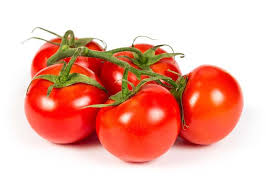 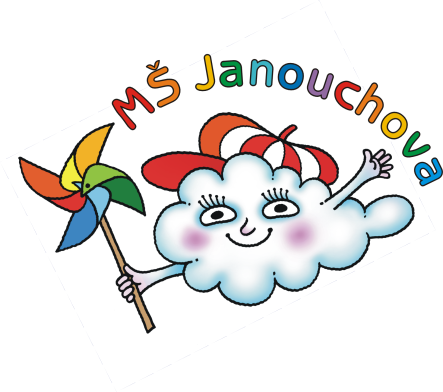 JÍDELNÍ LÍSTEKOD 23. 1. 2023 DO 27. 1. 2023STRAVA JE URČENA K OKAMŽITÉ SPOTŘEBĚ.ZMĚNA JÍDELNÍČKU JE VYHRAZENA.Pavla Maršálková			Helena Zímová		Šárka Ryšavávedoucí kuchařka			vedoucí kuchařka		vedoucí školní jídelnyjídelna Janouchova			jídelna ModletickáČerstvé ovoce, zelenina a bylinky jsou v jídelním lístku zvýrazněny modře.Dbáme na dodržování pitného režimu, po celý den je dětem nabízen mírně oslazený ovocný čaj a voda.PŘESNÍDÁVKAOBĚDSVAČINA23. 1.pomazánka z tuňáka, chléb, rajčátko, čaj s citrónem(1,4)zelná polévka s bramboremnudle s tvarohem, jablko, mléko(1,7)chléb, pomazánkové máslo, mrkev, mléko(1,7)24. 1.žitný chléb, tvarohová pomazánka s kapií, okurka, mléko(1,7)zeleninová polévka s bulgremvepřová kýta protýkaná karotkou a řapíkatým celerem, brambor, ovocný salát s ananasem, ovocný čaj(1,9)ovocný jogurt, rohlík, mandarinka, ovocný čaj(1,7)25. 1.obilné kuličky, banán, mléko(1,7)květáková polévkašpanělský guláš s rýží, hruška, ovocný čaj(1,3)dalamánek, mrkvová pomazánka s ředkvičkami, čaj, mléko(1,7)26. 1.chléb, avokádová pomazánka s lučinou, kapie, mléko(1,7)cizrnový krém s houstičkoukuřecí přírodní plátek, bramborová kaše, okurkový salát, ovocný čaj(1,7)makový závin, jablko, ovocný čaj(1)27. 1.chléb, pomazánka ze sýru žervé a pažitky, pomeranč, mléko(1,7)krémová zeleninová polévka s červenou řepourizoto se zeleninou, sypané sýrem, zelný salát, ovocný čaj(1,7,9)sýrový rohlík s máslem, kedlubna, ovocný čaj(1,7)